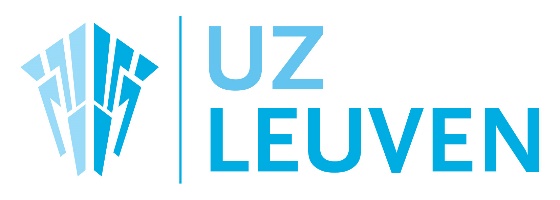 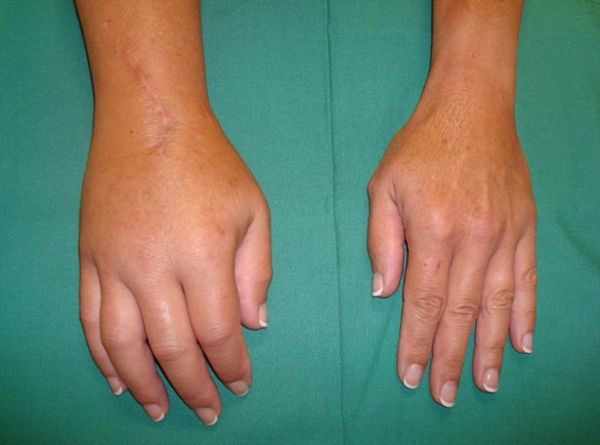 Het LEUVENS ALGOLOGISCH CENTRUM (LAC) organiseert symposium : 18 december 2018EEN KINESITHERAPEUTISCHE AANPAK BIJ COMPLEX REGIONAAL PIJNSYNDROOM (CRPS)CRPS (Complex Regionaal Pijnsyndroom) is een ernstige en pijnlijke aandoening , voorheen gekend onder Sudeck dystrofie, posttraumatische dystrofie. Het vroegtijdig herkennen van de symptomen is essentieel en als kinesitherapeut heb je een centrale rol te spelen in de behandeling. Vertrekkend vanuit recent wetenschappelijk onderzoek geven we je meer inzicht in de onderliggende pathofysiologie en maken we de link naar de gepaste  kinesitherapeutische behandeltechnieken. Programma : 13u00 – 13u30  : Inschrijving en aanmelding13u30 -13u40    : Inleiding en welkom13u40 – 14u40  : Pathofysiologie en medisch-technische mogelijkheden  (Dr. Anesthesiste H.Verbeke)14u40 – 15u00  : pauze15u00 – 16u30 :  Kinesitherapeutische aanpak met o.a:Bath Body Perception Disturbance scale			Graded Motor Imagery 		 	Desensitisatietechnieken		 	Hands on technieken (manuele therapie)		 	Pain Exposure Physical Therapy (PEPT)16u30 - 17u00  : Discussie en vragenPlaats : UZ Leuven ( campus Pellenberg ) Weligerveld 1, 3212 Pellenberg	   Therapietoren (educatielokaal Prof. Lysens)Inschrijven : koen.bernar@uzleuven.be   ACCREDITATIE is aangevraagd bij Pro-Q kineKostprijs : € 50 (externen) , intern personeel (gratis)	
IBAN: BE 78 330000575586   BIC: BBRUBEBB
Mededeling :+++971/8900/22364+++ en NAAM